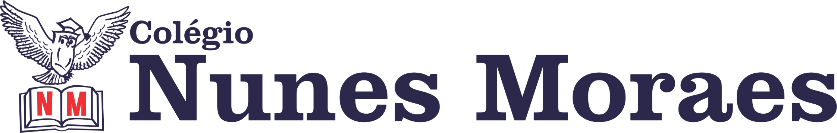 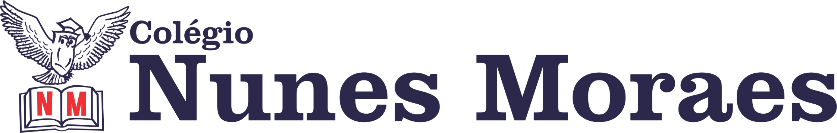 DIA: 17 DE JUNHO DE 2020 - 4°ANO E.F1ªAULA: CIÊNCIAS Componente curricular: Ciências1ª aula de Ciências (capítulo 08) – págs.: 48 a 51.Objetivos de conhecimento: Ciclos; Circulação de materiais no ambiente. Aprendizagens essenciais: Analisar e construir cadeias alimentares simples, reconhecendo a posição ocupada pelos seres vivos nessas cadeias e o papel do Sol com fonte primária de energia.Link da aula: https://youtu.be/RC-2Z-fG4cgROTEIRO DA AULA:Conclusão do experimento “Os efeitos da ausência de luz solar”: Mostrar o que aconteceu com a folha devido a falta de luz solar através de imagens. Pág.:39;Abertura do capítulo 08: Ciclos e fluxos. Leitura e explicação sobre o tema inicial do capítulo. Pág.:48;Trocando ideias: Realizar primeiras indagações de acordo com a abertura e compreensão dos alunos sobre o assunto. Pág.:49;Leitura e explicação do texto “Ciclos” nas págs.:50 e 51;Explicação da atividade de sala no slide: O Aluno deverá elaborar três frases descrevendo o que aprendeu na aula de abertura do capítulo 08 “Ciclos e fluxos” e manda foto da atividade para sua professora;Tempo para concluir a atividade de sala e retirada de dúvidas pelo whatsapp.2ªAULA: PORTUGUÊSComponente curricular: Língua Portuguesa1ª aula de Português – Livro de Gramática (capítulo 21 - Adjetivo) – págs.: 178 a 182 até a questão 5. Objetivos de conhecimento: Análise linguística/semiótica: Adjetivo; Relação entre substantivos e adjetivos no texto. Aprendizagens essenciais: Identificar adjetivos em sua função de caracterizar substantivos e flexionar adjetivos em gênero e número estabelecendo a concordância nominal corretamente.Link da aula: https://youtu.be/2trR5XXfwmQROTEIRO DA AULA:Explanando o quadro explicativo sobre Adjetivo e relembrando substantivo e artigos no slide;Leitura e explicação da atividade de sala sobre adjetivo nas págs:178 a 182;Atividade de casa: Leitura do paradidático “Semeando a paz”;Tempo para concluir a atividade de sala e tirar dúvidas pelo whatsapp com a professora.3ªAULA: MATEMÁTICA Objeto de conhecimento: Interpretação e resolução de situações-problema envolvendo as operações fundamentais. Aprendizagens essenciais: Utilizar estratégias diversas, como cálculo por estimativa e cálculo mental, e/ou técnicas operatórias convencionais, como algoritmo formal e uso da calculadora, para resolver problemas, envolvendo multiplicações, possibilitando o desenvolvimento de diversas estratégias de cálculo. Reconhecer as regularidades para determinar todos os restos possíveis de uma divisão, tendo por base o divisor. Estimar quocientes. Efetuar divisões de um número natural de 2 ou 3 dígitos por outro número natural de até 2 dígitos usando algoritmo formal. Olá querido aluno(a)! Hoje você vai estudar usando um roteiro de estudos. Mas o que é um roteiro de estudos? É um passo a passo pensado para te auxiliar a estudar o assunto da aula em vídeo de uma maneira mais organizada. Fique ligado! O roteiro a seguir é baseado no modelo de estudo à distância, em que você vai estudar utilizando seu material didático, referente à disciplina que irá estudar, aula em vídeo e WhatsApp. Link da aula: https://youtu.be/gg3qZZab860Atividades propostas: Explicação dos assuntos que serão abordados em sala de aula; Resolução das atividades de classe nas páginas 56 a 59, questões 6 à 14. Tempo para resolução de atividades: 20 minutosOrientações para a atividade de casa no caderno suplementar: Passo 1: Leitura da página 16Passo 2: Leitura com atenção e resolução da página 17Passo 3: Leitura e resolução da página 18.  Envio de fotos das atividades para as professoras de acordo com sua turma e retirada de dúvidas no WhatsApp.Momento de interação: Uso do Google Meet.Senhores responsáveis, hoje às 10:30h, disponibilizaremos um link direto na lista de transmissão para o nosso primeiro encontro através Google Meet (um aplicativo que pode ser instalado através do Playstore nesse link: https://play.google.com/store/apps/details?id=com.google.android.apps.meetings ). 	Essa ferramenta será usada com o objetivo de haver uma maior interação entre alunos e professoras. Os encontros serão todas às segundas, quartas e sextas às 10:30h da manhã. Desde já, agradecemos toda a colaboração de vocês.